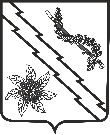 АДМИНИСТРАЦИЯ ТВЕРСКОГО СЕЛЬСКОГО ПОСЕЛЕНИЯАПШЕРОНСКОГО РАЙОНАПОСТАНОВЛЕНИЕот ___________                                                                                         № ___ ст. ТверскаяОб установлении целевого уровня снижения в сопоставимых условиях суммарного объема потребляемых муниципальными учреждениями энергетических ресурсов и воды на трехлетний период с 2024 года         В соответствии с федеральным законом от 23 ноября 2009 года №261-ФЗ«Об энергосбережении и о повышении энергетической эффективности и о внесении изменений в отдельные законодательные акты Российской Федерации», постановлением Правительства Российской Федерации от 07 октября 2019 года № 1289 «О требованиях к снижению государственными (муниципальными) учреждениями в сопоставимых условиях суммарного объема потребляемых ими дизельного и иного топлива, мазута, природного газа, тепловой энергии, электрической энергии, угля, а также объема потребляемой ими воды», приказом Министерства экономического развития Российской Федерации от 15 июля 2020 года №425 «Об утверждении методических рекомендации» в целях повышения уровня энергоэффективности муниципальных учреждений постановляю:         1.Установить целевой уровень снижения в сопоставимых условиях суммарного объема потребляемых  муниципальными учреждениями Тверского сельского поселения Апшеронского района энергетических ресурсов и воды на трехлетний период с 2024 года по 2026 год, согласно приложению.        2. Эксперту администрации Тверского сельского поселения Апшеронского района (Бауэр) обнародовать настоящее постановление в установленном законом порядке и разместить на официальном сайте администрации Тверского сельского поселения Апшеронского района.       3. Контроль за исполнением настоящего постановления оставляю за собой.       4. Постановление вступает в силу со дня его подписания.Исполняющий обязанностиглавы Тверского сельского поселенияАпшеронского района                                                                        Е.В. Подгорный